Anexo A - Sistematização da Assistência de Enfermagem contida no Prontuário do Residente1. Histórico de Enfermagem  1.1 Dados do residente:Diagnóstico médico principal :___________________________________________Motivos da institucionalização:__________________________________________PA :______                  P :______                   T :______                   R: ______Procedência :       (  ) residência        (  ) hospital         (  ) instituiçãoFatores de risco :  (  ) tabagismo       (  ) etilismoMedicamentos em uso: (medicamento/ dosagem/ horário)____________________________________________________________________________________________________________________________________________________________________________________________________________________________________________________________________________1.2 Hábitos:Cuidado corporal : costuma tomar banho no período (  ) M    (  ) T    (  ) NSono e repouso : (  ) insônia		     (  ) dificuldade em conciliar o sono		     (  ) acorda várias vezes à noite		     (  ) sonolência		     (  ) dorme durante o dia		           dorme ____ horas por diaAlimentação :    (  ) VO        (  ) SNE        (  ) Gastrostomia         (  ) NPPCostuma comer :  (  ) frutas    (  ) verduras    (  )legumes    (  ) carne vermelha    (  ) frango    (  )peixeCostuma beber:   (  ) suco     (  ) água     (  )café     (  ) chá     (  ) leite  Costuma fazer________ refeições por diaEliminação urinária:   (  ) normal		(  ) poliúria		(  ) polaciuria		(  ) oliguria (  ) nictúria	         (  ) disuria	  (  ) urgência	  (   )incontinênciaFaz uso de:   (  ) sonda vesical de demora             (  ) dispositivo urinário          (  ) fralda geriátricaEliminação intestinal:  (  ) normal    (  ) obstipação    (  ) diarréia    (  ) mudança de hábito intestinal		 Frequência:___________________________________________________Atividade sexual:      (  ) sim    (  ) nãoExame físico de EnfermagemRelato de perda ponderal:________________________________________Nível de consciência: (  ) acordado   (  ) lúcido   (  ) desorientado   (  ) com falta de memóriaDeambula: (  ) sem auxílio    (  ) com andador     (  ) com bengala     (  ) cadeira de rodas (  ) acamado     (  ) cama comum     (  ) cama hospitalarPele e tecidos: (  ) sem alterações    (  ) limpa    (  ) descorada     (  ) ictérica   (  ) cianótica (  ) edema     (  ) reações alérgicas     (  ) lesões de pele     (  ) úlceras de pressãoRegistrar no diagrama abaixo as condições da pele/ úlcera por pressão:I-pele íntegraII- pele íntegra com área hiperemiadaIII- rompimento de pele, bolhasIV- rompimento de pele expondo tecido subcutâneoV- rompimento de pele expondo músculo, osso e tendões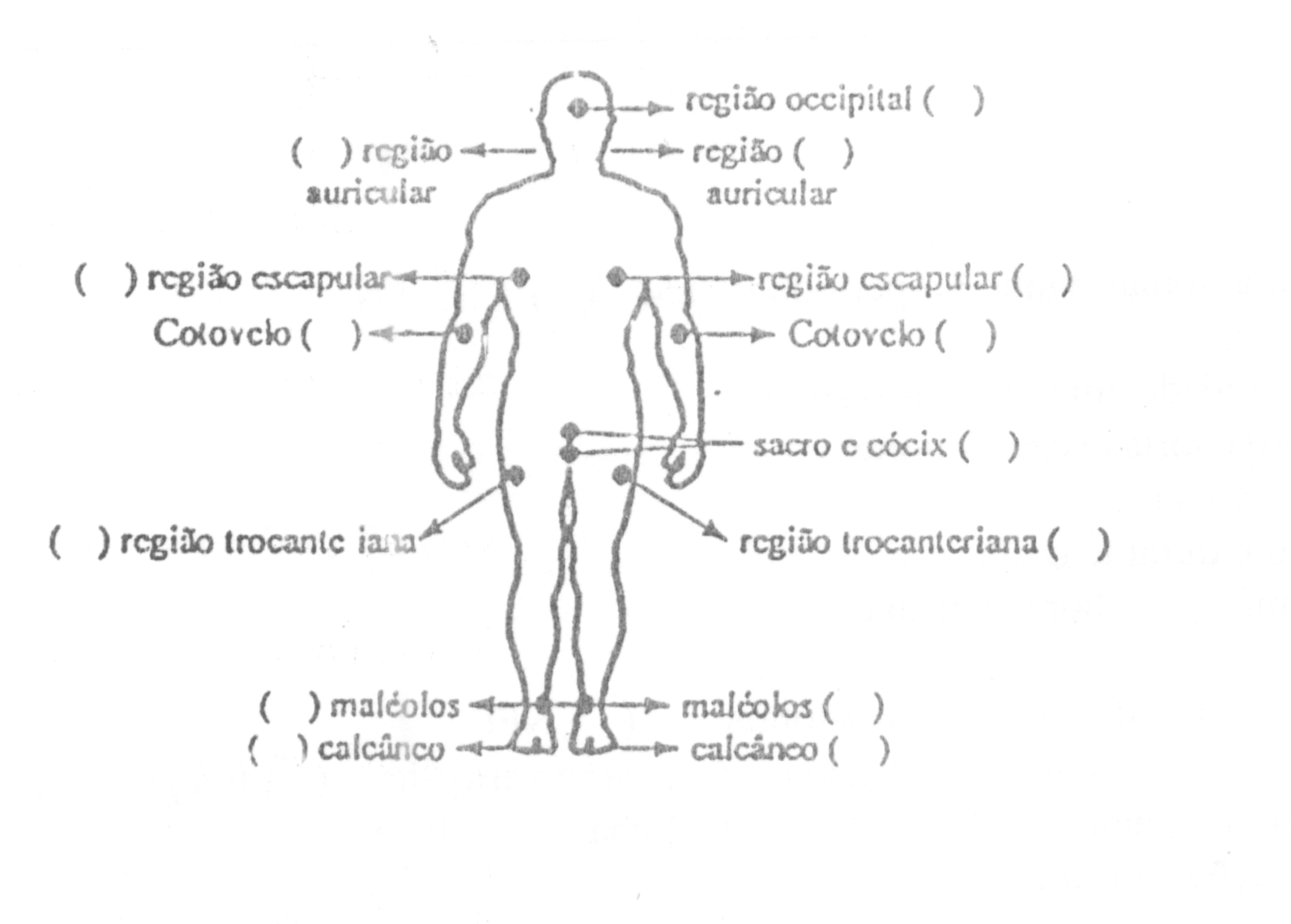 Acuidade visual diminuída: (  ) limitante     (  ) não limitanteUso de óculos: (  ) com melhora   (  ) sem melhoraCirurgia    (  ) sim    (  ) não    Qual?___________________________________________________Acuidade auditiva: (  ) normal     (  ) diminuída      (  ) zumbido       (  ) uso de aparelhoAdaptação ao aparelho_______________________________________________Cabeça e Pescoço: nariz :  (  ) sem anormalidades     (  ) coriza       (  ) alergia       (  ) epistaxeBoca:  (  ) limpa        (  ) língua saburrosa         (  ) lesões        situação dos dentes: ____________________________________________________     Uso de prótese:  (  ) superior      (  ) inferior    (  ) adaptada       (  ) não adaptadaPescoço: (  ) sem anormalidades            (  ) linfonodos palpáveis          (  ) tireóide aumentada (  ) estase jugular            (  ) traqueostomiaAusculta pulmonar: (  ) normal         (  ) murmúrios vesiculares diminuídos         (  ) roncos                    (  ) estertores       (  ) sibilosMamas: (  ) sem alterações     (  ) simétricas        (  ) presença de nódulos palpáveis        (  ) dor            (  )secreção         (  )cirurgias:________________________________Coração: (  ) ritmo normal     (  ) taquicardia      (  ) bradicardia      (  ) galope      (  ) arritmia              (  ) marcapasso     (  ) presença de sopros      (  ) cirurgias:__________________________________Abdome: (  ) indolor      (  ) doloroso      (  ) plano      (  ) globoso       (  ) flácido à palpação      (  ) resistente à palpação       (  ) presença de RHA       (  ) ausência de RHA       (  ) presença de visceromegalias       (  ) colostomia        (  ) cirurgias:_______________________________________Genito-urinário: (  ) presença de secreção        (  ) prolapso  ______________________________Membros superiores: (  ) sensibilidade e força motora preservada    (  ) pulsos periféricos palpáveis      (  ) paresia         (  ) parestesia        (  ) plegia       (  ) amputações       (  ) dispositivos venosos        (  ) dispositivos  para imobilizaçãoMembros inferiores: (  ) sensibilidade e força motora preservada    (  ) pulsos periféricos palpáveis      (  ) paresia         (  ) parestesia        (  ) plegia       (  ) amputações       (  ) dispositivos venosos            (  ) edema          (  ) cirurgias:________________________________________________________Pés: (  ) micose     (  ) onicomicose    (  ) preservadoOutras queixas:____________________________________________________________________________________________________________________________________________________________________________________________________________________________________________________________________________Anexo B – Proposta de Processo de Enfermagem voltado à prevenção de quedas em idosos institucionalizados1. Histórico de Enfermagem1.1 Dados do residente:Diagnóstico médico principal :_______________________________________________________Motivos da institucionalização:____________________________________________________PA :_________         P :_______         T :__________                    R: ____________Procedência :       (  ) residência        (  ) hospital         (  ) instituiçãoFatores de risco :  (  ) tabagismo       (  ) etilismoMedicamentos em uso: (medicamento/ dosagem/ horário)____________________________________________________________________________________________________________________________________________________________________________________________________________________________________________________________________________1.2 Hábitos:Cuidado corporal : costuma tomar banho no período (  ) M    (  ) T    (  ) NSono e repouso : (  ) insônia		     (  ) dificuldade em conciliar o sono		     (  ) acorda várias vezes à noite		     (  ) sonolência		     (  ) dorme durante o dia		           dorme ____ horas por diaAlimentação :    (  ) VO        (  ) SNE        (  ) Gastrostomia     (   ) NPT   Costuma comer :  (  ) frutas  (  ) verduras    (  )legumes    (  ) carne vermelha    (  )frango    (  )peixeCostuma beber:   (  ) suco     (  ) água     (  )café     (  ) chá     (  ) leite  Costuma fazer________ refeições por diaEliminação urinária:   (  ) normal		(  ) poliúria		(  ) polaciuria		(  ) oliguria			    (  ) nictúria	         (  ) disuria	  (  ) urgência	  (  ) incontinênciaFaz uso de:   (  ) sonda vesical de demora             (  ) dispositivo urinário          (  ) fraldaEliminação intestinal:  (  ) normal    (  ) obstipação    (  ) diarréia    (  ) mudança de hábito intestinal			    Frequência:___________________________________________________Atividade sexual:      (  ) sim    (  ) nãoExame físico de EnfermagemRelato de perda ponderal:____________________________________________________Nível de consciência: (  ) acordado   (  ) lúcido   (  ) desorientado   (  ) com falta de memóriaDeambula: (  ) sem auxílio    (  ) com andador     (  ) com bengala     (  ) cadeira de rodas(  ) acamado     (  ) cama comum     (  ) cama hospitalarPele e tecidos: (  ) sem alterações    (  ) limpa    (  ) descorada     (  ) ictérica   (  ) cianótica(  ) edema     (  ) reações alérgicas     (  ) lesões de pele     (  ) úlceras de pressãoRegistrar no diagrama abaixo as condições da pele/ úlcera por pressão:I-pele íntegraII- pele íntegra com área hiperemiadaIII- rompimento de pele, bolhasIV- rompimento de pele expondo tecido subcutâneoV- rompimento de pele expondo músculo, osso e tendõesAcuidade visual diminuída: (  ) limitante     (  ) não limitanteUso de óculos: (  ) com melhora   (  ) sem melhoraCirurgia    (  ) sim    (  ) não    Qual?___________________________________________________Acuidade auditiva: (  ) normal     (  ) diminuída      (  ) zumbido       (  ) uso de aparelhoAdaptação ao aparelho____________________________________________________________Cabeça e Pescoço: nariz :  (  ) sem anormalidades     (  ) coriza       (  ) alergia       (  ) epistaxeBoca:  (  ) limpa        (  ) língua saburrosa         (  ) lesões             Uso de prótese:  (  ) superior      (  ) inferior    (  ) adaptada       (  ) não adaptadaPescoço: (  ) sem anormalidades            (  ) linfonodos palpáveis          (  ) tireóide aumentada (  ) estase jugular            (  ) traqueostomiaAusculta pulmonar: (  ) normal         (  ) murmúrios vesiculares diminuídos         (  ) roncos                    (  ) estertores       (  ) sibilosMamas: (  ) sem alterações     (  ) simétricas        (  ) presença de nódulos palpáveis        (  ) dor            (  )secreção         (  ) cirurgias:________________________________Coração: (  ) ritmo normal     (  ) taquicardia      (  ) bradicardia      (  ) galope      (  ) arritmia              (  ) marcapasso     (  ) presença de sopros      (  ) cirurgias:__________________________________Abdome: (  ) indolor      (  ) doloroso      (  ) plano      (  ) globoso       (  ) flácido à palpação     (  ) resistente à palpação       (  ) presença de RHA       (  ) ausência de RHA       (  ) presença de visceromegalias       (  ) colostomia        (  ) cirurgias:_____________________________________Genito-urinário: (  ) presença de secreção        (  ) prolapso  _________________Membros superiores: (  ) sensibilidade e força motora preservada    (  ) pulsos periféricos palpáveis      (  ) paresia         (  ) parestesia        (  ) plegia       (  ) amputações       (  ) dispositivos venosos        (  ) dispositivos  para imobilizaçãoMembros inferiores: (  ) sensibilidade e força motora preservada    (  ) pulsos periféricos palpáveis      (  ) paresia         (  ) parestesia        (  ) plegia       (  ) amputações       (  ) dispositivos venosos            (  ) edema          (  ) cirurgias:________________________________________________________Pés: (  ) micose     (  ) onicomicose    (  ) preservadoSobre as quedasO Sr.(a) chegou a cair nos últimos 12 meses? (   ) Não   (   ) SimComo aconteceu?_________________________________________________________Quantas vezes?______________________________________________________Onde aconteceu?____________________________________________________Contou para alguém?_______Quem?_____________________________________Caso não tenha contado para alguém, por quê?_______________________________________________________________________________________________Houve fratura na sua  queda? (   ) Não  (   ) Sim, onde?______________________Surgiram outros problemas de saúde a partir de sua queda? Quais? ___________________________________________________________________Tem medo de novas quedas? (   ) Não  (   ) Sim O Sr (a) sente necessidade de usar algum apoio para facilitar sua caminhada? Qual? ______________________________________________________________Outras queixas:___________________________________________________________________________________________________________________________________2. Diagnósticos e prescrições de enfermagemData:_____/_____/_____Enfermeira (o):______________________________________________________Adaptado de VALCARENGUI, Rafaela Vivian. Funcionalidade, cognição e depresão em idosos institucionalizados que agrenom quedas na cidade do Rio Grande RS. 2009. 95f.Dissertação ( Mestrado em Enfermagem)- Programa de Pos-Graduação em Enfermagem, Univercidade Federal do Rio Grande- FURG, Rio Grande.Diagnóstico de enfermagemPrescrição de enfermagem(    ) Estilo de vida sedentário (  ) Explicar os benefícios das atividades físicas, solicitando contribuição de um educador físico/fisioterapeuta;(  )Planejar um programa diário de exercícios físicos, estabelecendo um horário regular;(  )Auxiliar na realização das atividades;(  )Estimular o interesse do idoso;(  )Promover grupos para a realização das atividades, visando à motivação dos residentes e à prevenção de quedas. (    )Mobilida-de física prejudicada (  )Investigar os fatores causadores;(  )Promover a motivação e a adesão para exercícios físicos;(  )Realizar exercícios passivos ou ativos –assistidos, visando à prevenção de quedas nos institucionalizados;(  )Encorajar a deambulação por períodos curtos e frequentes;(  )Ensinar ao idoso a utilização de equipamentos auxiliares (muletas, andadores, bengalas), solicitando auxílio de um fisioterapeuta.(  ) Capacidade de transferência prejudicada (  )Ensinar métodos de transferência da cama para a poltrona, para o vaso sanitário e para a posição de pé, considerando a prevenção das quedas;(  )Encorajar o idoso na solicitação de ajuda, prevenindo lesões;(  )Auxiliar na transferência, sempre que necessário;(  )Investigar a necessidade de utilização de equipamentos auxiliares por parte dos residentes.(   ) Intolerân-cia à atividade (  )Monitorar a resposta do idoso à atividade, verificando os sinais vitais e observando sinais de fadiga;(  )Estimular o aumento da atividade física gradualmente;(  )Consultar um fisioterapeuta sobre um programa de exercícios elaborado para as necessidades do idoso, prevendo as quedas.(   ) Déficit no autocuidado para alimentação (  )Investigar fatores causadores (déficit visual, membros afetados ou ausentes, déficits cognitivos), procurando dar-lhes a devida atenção;(  )Auxiliar o idoso no posicionamento adequado à incapacidade física, com vistas à prevenção de quedas;(  )escrever a localização dos utensílios e do alimento na bandeja ou na mesa;(  )ncorajar a ingesta de alimentos com as mãos;(  )Proporcionar apenas a supervisão e o auxílio necessário para o reaprendizado ou a adaptação na alimentação;(  )Proporcionar equipamentos de adaptação, caso sejam necessários;(  )Encorajar o idoso a participar da atividade de alimentar-se sem ajuda;(  )Encorajar o idoso a ser cuidadoso, comendo em pequenas quantidades;(  )Orientar o idoso a comer devagar, prevenindo a aspiração alimentar;(  )Auxiliar o idoso a alimentar-se, sempre que necessário.(   ) Déficit no autocuidado para banho (  )Investigar fatores causadores;(  )Encorajar o maior grau de independência, mantendo a rotina e o horário de banho;(  )Providenciar equipamento adaptativo, conforme necessário;(  )Manter ambiente sem obstáculos, visando à prevenção de quedas;(  )Providenciar a segurança no banheiro, objetivando a prevenção de quedas;(  )Proporcionar apenas a supervisão ou o auxílio necessário para o reaprendizado do uso da extremidade ou para a adaptação à deficiência;(  )Supervisionar a atividade até que o idoso possa realizar a tarefa por si mesmo, com segurança.(  ) Déficit no autocuidado para higiene íntima (  )Encorajar o maior grau de independência possível, porém sem expor o institucionalizado às quedas;(  )Ensinar, supervisionando o idoso a realizar a atividade;(  )Supervisionar a atividade até que o idoso realize a tarefa por si mesmo.(   ) Déficit no autocuidado para vestir-se (  )Investigar fatores causadores;(  )Promover a independência por meio da prática contínua e sem ajuda;(  )Permitir tempo suficiente para o idoso residente despir-se e vestir-se;(  )Organizar as roupas na ordem que devem ser vestidas;(  )Providenciar auxiliares para vestir-se, conforme necessários;(  )Preparar ambiente sem obstáculos, visando à prevenção de quedas.(   ) Síndrome da interpretação ambiental prejudicada (  )Apresentar o ambiente da ILPI, equipe e demais idosos ao novo residente;(  )Adaptar o ambiente, mantendo-o seguro e orientando-o à prevenção de quedas;(  )Manter o idoso orientado quanto ao tempo e espaço, mantendo relógios e calendários grandes e visíveis;(  )Proporcionar explicações simples que não possam ser mal-interpretadas;(  )Reduzir alterações repentinas nos horários, planejando e mantendo uma rotina coerente.(    ) Percepção sensorial perturbada: visual (  )Identificar locais onde essa percepção é mais presente;(  )Explicar todas as atividades que serão realizadas;(  )Encorajar o idoso a solicitar auxílio, quando pertinente;(  )Proporcionar iluminação segura e adequada em todos os cômodos, com uma luz fraca à noite, para prevenção de quedas;(  )Colorir beiradas de degraus, visando à prevenção de quedas.(   ) Percepção sensorial perturbada: auditiva (  )Diminuir ruídos na ILPI;(  )Desligar equipamentos desnecessários;(  )Explicar barulhos de equipamentos, finalidades e ruídos que necessitem ser mantidos;(  )Investigar se o idoso teve a audição avaliada profissionalmente.(     ) Confusão crônica (  )Observar o comportamento do idoso;(  )Adaptar a comunicação ao nível da capacidade do idoso;(  )Não discutir com o idoso, exceto em caso de insegurança para o residente;(  )Evitar perguntas gerais e perguntas que o idoso não revele entendimento;(  )Adaptar o ambiente, mantê-lo seguro, objetivando a prevenção de quedas;(  )Promover a estimulação do idoso, através de música e recreação;(  )Tentar manter a mesma equipe de atendimento ao idoso;(  )Determinar uma rotina diária com o idoso;(  )Proporcionar orientação à família, às pessoas próximas e aos que prestam cuidados, em relação à situação e aos métodos de enfrentamento;(  )Manter o idoso orientado quanto ao tempo e ao espaço, colocando calendários e relógios grandes, visíveis e ao seu alcance;(  )Proporcionar explicações simples que não possam ser mal-interpretadas pelo institucionalizado;(  )Reduzir alterações repentinas nos horários, planejando e mantendo uma rotina coerente;(  )Encorajar a família a levar para a ILPI objetos conhecidos do idoso.(     ) Memória prejudicada (  )Investigar os fatores causadores e contribuintes;(  )Corrigir informações incorretas;(  )Monitorar os sintomas de memória prejudicada;(  )Estimular a socialização;(  )Utilizar meios para estimulação da memória, como livros, jogos, conversas, histórias;(  )Promover a orientação quanto ao tempo e ao espaço, colocando lembretes em locais apropriados;(  )Manter o respeito, promovendo o compartilhamento e prestando atenção ao que o idoso fala;(  )Proporcionar segurança ao idoso residente, visando à prevenção de quedas;(  )Ter lugares específicos para objetos específicos;(  )Fazer associações ou conexões mentais, exercitando a mente do institucionalizado;(  )Minimizar as distrações;(  )Manter alguma forma de organização nas tarefas de rotina.(     ) Síndro-me do estresse por mudança (  )Discutir os efeitos possíveis e diferentes da mudança para uma ILPI;(  )Apresentar as instalações, equipe e outros idosos na admissão do novo idoso residente;(  )Orientar para que a família leve à ILPI objetos do próprio idoso;(  (  )Investigar fatores contributivos para o estresse por mudança;(  )Delinear um programa para o preparo do idoso, orientando sobre a distribuição física, considerando: local dos cômodos da ILPI, pessoas as quais pode procurar, sempre que necessário, tantas vezes quantas o idoso necessite para familiarizar-se com o novo ambiente;(  )Marcar degraus e outros riscos ambientais potenciais, prevendo quedas;(  )Proporcionar oportunidades para perguntas e respostas sobre a ILPI e as pessoas que lá trabalham ou moram;(  )Promover a formação de amizade e interação com outros idosos;(  )Proporcionar privacidade ao idoso, sempre que possível; (  )Proporcionar atendimento espiritual.(    ) Resiliên-cia individual prejudicada (  )Apresentar o idoso à ILPI, equipe e demais residentes, a fim de uma maior e melhor adaptação individual e prevenção de quedas;(  )Estimular o idoso à expressão de seus sentimentos;(  )Estimular atividades, sociabilidade, autoestima e autonomia do idoso;(  )Estimular o relacionamento do idoso com familiares e amigos;(  )Promover as competências e as capacidades do idoso.(    ) Tristeza crônica (  )Manter um clima de confiança para um melhor efeito terapêutico;(  )Investigar sinais e sintomas como  isolamento, dificuldade de relacionamento com outras pessoas, insônia, ansiedade, entre outros.(  )Estimular o uso de recursos terapêuticos, como o atendimento individual ou em grupos;(  )Encaminhar ao tratamento psicológico ou psiquiátrico;(  )Encorajar o idoso ao compartilhamento de seus sentimentos;(  )Vincular a família para o enfrentamento.(    ) Risco de quedas (  )Investigar a presença de fatores intrínsecos e extrínsecos;(  )Reduzir ou eliminar os fatores causadores ou contribuintes, se possível;(  )Avaliar as condições clínicas do institucionalizado, considerando doenças agudas e DCNTs presentes;(  )Investigar as medicações em uso, prescritas ou automedicadas;(  )Instituir medidas de segurança ambiental;(  )Evitar o uso de tapetes soltos;(  )Providenciar superfícies antiderrapantes;(  )Providenciar corrimão nos corredores, escadas e banheiros;(  )Remover objetos pontiagudos dos móveis;(  )Manter as grades laterais da cama levantadas e a cama no nível mais baixo;(  )Assegurar que os sapatos tenham solas antiderrapantes e que sejam de tamanho adequado ao idoso;(  )Assegurar o uso de roupas de comprimento adequadas;(  )Proporcionar iluminação adequada, principalmente nos quartos e banheiros;(  )Eliminar objetos espalhados pelo chão e evitar pisos muito encerados;(  )Orientar, supervisionando o uso seguro de auxiliares da deambulação, consultando um fisioterapeuta;(  )Auxiliar, supervisionando o idoso na realização de suas atividades, sempre que necessário.(     ) Risco de trauma (  )Orientar, supervisionando o uso correto de auxiliares na deambulação;(  )Manter as grades da cama erguidas, quando necessário;(  )Reduzir ou eliminar obstáculos do ambiente;(  )Observar o uso de calçados adequados e o comprimento das roupas;(  )Investigar as dificuldades de autocuidado e a intolerância às atividades;(  )Atentar para a dieta do idoso, cuidado um aporte maior de cálcio, discutindo tal ação com a nutricionista;(  )Atentar para o fortalecimento músculo-esquelético dos idosos residentes, por meio de realização de atividades físicas, visando ao risco de quedas e de traumas. (   )................ .................................................................................................................................................................................................................................................................................................................................................................................................................................................................................................................................................................................................................................................... 